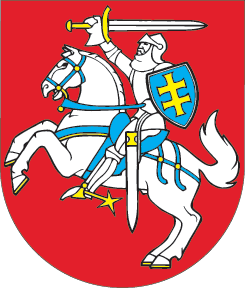 LIETUVOS RESPUBLIKOSVIETOS SAVIVALDOS ĮSTATYMO NR. I-533 11, 19, 25 IR 29 STRAIPSNIŲ PAKEITIMOĮSTATYMAS2020 m. birželio 30 d. Nr. XIII-3244Vilnius1 straipsnis. 11 straipsnio pakeitimasPakeisti 11 straipsnio 9 dalį ir ją išdėstyti taip:„9. Kai savivaldybės teritorijoje laikinai įvedamas tiesioginis valdymas, savivaldybės taryba netenka įgaliojimų arba savivaldybės tarybos įgaliojimai laikino tiesioginio valdymo laikotarpiu sustabdomi Lietuvos Respublikos laikino tiesioginio valdymo savivaldybės teritorijoje įstatymo nustatyta tvarka.“2 straipsnis. 19 straipsnio pakeitimasPapildyti 19 straipsnį 71 dalimi:„71. Meras netenka savo įgaliojimų, kai savivaldybės teritorijoje laikinai įvedus tiesioginį valdymą įgaliojimų netenka savivaldybės taryba, arba jo įgaliojimai sustabdomi, kai laikinai įvedus tiesioginį valdymą sustabdomi savivaldybės tarybos įgaliojimai.“3 straipsnis. 25 straipsnio pakeitimasPakeisti 25 straipsnio 1 dalį ir ją išdėstyti taip:„1. Savivaldybės tarybos narių įgaliojimai laikino tiesioginio valdymo laikotarpiu sustabdomi Laikino tiesioginio valdymo savivaldybės teritorijoje įstatymo nustatyta tvarka.“4 straipsnis. 29 straipsnio pakeitimas1. Pakeisti 29 straipsnio 6 dalį ir ją išdėstyti taip:„6. Pasibaigus savivaldybės administracijos direktorių, administracijos direktoriaus pavaduotoją į pareigas paskyrusios savivaldybės tarybos kadencijai, savivaldybės administracijos direktorius, administracijos direktoriaus pavaduotojas, jeigu jie į šias pareigas nepaskiriami naujai kadencijai arba jeigu savivaldybės administracijos direktorius, administracijos direktoriaus pavaduotojas atsistatydina ar atleidžiamas iš šių pareigų, išskyrus atleidimą už tarnybinius nusižengimus ir kai savivaldybės administracijos direktorius atleidžiamas, nes neatlieka Lietuvos Respublikos karo padėties įstatyme nustatytų funkcijų ar jas atlieka neatsižvelgdamas į ginkluotųjų pajėgų poreikius, turi teisę Vyriausybės nustatyta tvarka grįžti į iki paskyrimo savivaldybės administracijos direktoriumi, direktoriaus pavaduotoju eitas pareigas (išskyrus savivaldybės kontrolieriaus ir savivaldybės kontrolės ir audito tarnybos valstybės tarnautojo ir darbuotojo, dirbančio pagal darbo sutartį, pareigas), o kai tokios galimybės nėra, – į kitas lygiavertes ar žemesnes pareigas, jeigu eitos pareigos pagal teisės aktus priskiriamos valstybės tarnautojų (išskyrus politinio (asmeninio) pasitikėjimo valstybės tarnautojo pareigas) pareigoms. Be to, šioje dalyje nustatytu atveju savivaldybės administracijos direktorius, administracijos direktoriaus pavaduotojas turi teisę grįžti į iki išrinkimo savivaldybės tarybos nariais eitas pareigas, jeigu jie ėjo šias pareigas savivaldybės ar valstybės biudžetinėje ar viešojoje įstaigoje arba savivaldybės valdomoje įmonėje, o kai tokios galimybės nėra, – į kitas pareigas savivaldybės ar valstybės biudžetinėje ar viešojoje įstaigoje arba savivaldybės valdomoje įmonėje (išskyrus savivaldybės kontrolieriaus ir savivaldybės kontrolės ir audito tarnybos valstybės tarnautojo ir darbuotojo, dirbančio pagal darbo sutartį, pareigas). Jeigu šie asmenys iki paskyrimo savivaldybės administracijos direktoriumi, direktoriaus pavaduotoju tokių pareigų nėjo arba atsisakė pasiūlytų kitų žemesnių pareigų, pagal teisės aktus priskiriamų valstybės tarnautojų (išskyrus politinio (asmeninio) pasitikėjimo valstybės tarnautojo pareigas) pareigoms, arba kitų pareigų savivaldybės ar valstybės biudžetinėje ar viešojoje įstaigoje arba savivaldybės valdomoje įmonėje, išmokos jiems mokamos Valstybės tarnybos įstatymo nustatyta tvarka.“2. Papildyti 29 straipsnio 8 dalį 17 punktu:„17) karo komendanto prašymu teikia jam dokumentus ir informaciją, būtiną pasirengti Karo padėties įstatyme nustatytoms karo komendanto funkcijoms atlikti ir jas atliekant.“3. Pakeisti 29 straipsnio 9 dalį ir ją išdėstyti taip:„9. Kai savivaldybės teritorijoje laikinai įvedamas tiesioginis valdymas, savivaldybės administracijos direktoriaus ir jo pavaduotojo (pavaduotojų) įgaliojimų klausimas sprendžiamas Laikino tiesioginio valdymo savivaldybės teritorijoje įstatymo nustatyta tvarka.“5 straipsnis. Įstatymo įsigaliojimasŠis įstatymas įsigalioja 2021 m. sausio 1 d.Skelbiu šį Lietuvos Respublikos Seimo priimtą įstatymą.Respublikos Prezidentas	Gitanas Nausėda